             Внеклассное мероприятие « Усть-Цилемские посидки»                    (Мероприятие проводится для 8-9 классов)Цель мероприятия: познакомить ребят с историей своего края, рассказать про обычаи местного населения.  «Посидками» местные жители называют форму зимнего время провождения молодежи. На «посидки» собирались, как правило, незамужние девушки и холостые ребята в период с Покрова  до Масленицы.    Компании молодежи поочередно собирались в разных домах.  В старые времена в Усть-Цильме собирались до полутора десятка «посидок» за вечер, и ребята могли побывать на нескольких вечорках. Девушки приходили на «посидку» со своим рукоделием. За внешне простым поводом такого собрания молодежи стоит глубокий обрядовый смысл. Соединение работы и развлечения, серьезного и смешного в характере молодежной «посидки» создавало особую атмосферу ритуальной торжественности.  Различались «большая» и «малая» посидки: «Малы девушки сидели, те уже  малы посидки,  которы постарше, то больша посидка»   Одевались девки в сарафаны, платы поверх, косы ленточкой завязывают. Парни одевали рубахи – косой ворот, просты штаны,  (со слов местных бабушек).  На «посидках» пели песни, припевки, частушки, играли игрища, занимались рукоделием.И вот мы  попробуем немного воссоздать картину забытых «посидок»Для начала давайте вспомним  историю нашего края. Вопросы:Родина наших предков?  (Новгород)В каком году образовалось наше село? (1542год)Какая традиция (праздник) есть у нашего населения? (Горка, Петров день)Немного о старинной  одежде усть-цилем.  Обязательным атрибутом в рабочей одежде женщин и девушек был поясок. Нагрудник шили из двух элементов: фартука и рукавов. На голову повязывали платок. Женские ступни (кожаная обувь до щиколоток на плоской подошве) почти не отличались от мужских, лишь по краю их обшивали вельветом. Для полевых работ предназначались ситцевые рукава и сарафан. Из недорогих тканей   (ситца, коленкора, холста, сукна, вельвета)  шили повседневную одежду. Поверх сарафана  был повязан фартук, украшенный кистями, низ и бока фартука окантованы атласом. Поясок-сеточка,  служил оберегом. Из дорогих тканей (бархата, шелка, репса, парчи, штофа) шили праздничную одежду. Праздничный усть-цилемский костюм девушки.  Штофные рукава, матерчатый сарафан, серебряные и позолоченные цепи. На цепи крепился большой старообрядческий крест, который заправлялся внутрь сарафана.  Этот наряд дополняла коротенька - распашная косоклинная душегрея на узких лямках. Украшением костюма и оберегом считалась блестящая брошь, заколотая на груди. Головной убор - повойник (по-местному, побойник) выполнен из парчи и вышит золотосеребряной нитью. Поверх повойника  скрученный угольный парчовый платок, так называемая золотая половинка. Согласно старинному обычаю раньше девушке на выданье в косу вплетали яркую ленту, а вокруг головы повязывали хаз - широкую коронообразную повязку, украшенную золотосеребряной вышивкой, бисером. К концу XX века хаз был утрачен из обихода. Сейчас девушки повязывают плат, сложенный в узкую полоску.  Мужской костюм более простой. Он состоит из рубахи-косоворотки, простых штанов, узорных чулков и кожаных ступней. Обязательным атрибутом как женской, так и мужской одежды является пояс.А теперь давайте попробуем примерить старинные усть-цилемские наряды (девочки примеряют наряды, мальчики – рубахи) 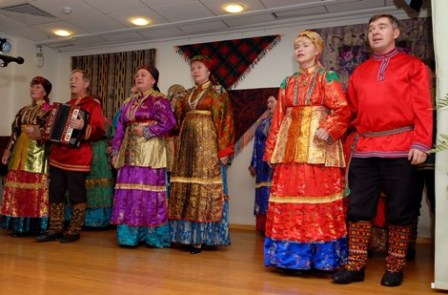 Во многих семьях сохранился усть-цилемский  «говор», давайте попробуем угадать значение  местных устаревших слов: «Баской» - красивый                                                      «баять» - говорить «кушак» - пояс «сулить» - обещать «фатера» - квартира«вачеги» - рукавицы«заулок» - тесная глухая улица«чваниться» - зазнаваться, гордитсяНа «посидках» молодежь пели песни, частушки.                                        Ребята  исполняют частушки.Чаепитие                                                      В завершении мероприятия все приглашаются на чаепитие с пирогами, шаньгами и кулебяками.